	                                                                                                Pôle 1er degré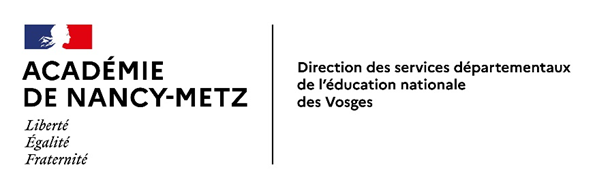                                 								           Annexe 2CANDIDATURE À L’EMPLOI DE DIRECTEUR D’ECOLE À DEUX CLASSES ET PLUSFiche à remplir obligatoirement par les ex-directeurs qui n’exercent plus les fonctions mais les ont exercées pendant 3 ans au moins et qui souhaitent redemander l’inscription sur la liste d’aptitude.À retourner à l’IEN de circonscription pour avis, au plus tard le mercredi 6 décembre 2023Nom d’usage :                                                                        Nom de naissance :Prénom :					      Date de naissance :Affectation actuelle :Depuis le :Fonctions :Fait à ………………………, le ……………Signature, AVIS DE L’IEN DE CIRCONSCRIPTIONAvis favorable □                                                                                Avis défavorable □Fait à                                     le                                                           Signature de l’IENLIEUX D’EXERCICEDes fonctions de DIRECTEURDurée